САРАТОВСКАЯ ГОРОДСКАЯ ДУМАРЕШЕНИЕ28.06.2018 № 36-271г. Саратов О законодательной инициативе Саратовской областной Думы по внесению в Государственную Думу Федерального Собрания Российской Федерации проекта федерального закона «О внесении изменений в отдельные законодательные акты Российской Федерации в части усиления административной ответственности и введения дополнительных ограничений при обращении с ломом и отходами черных металлов»В соответствии со статьей 104 Конституции Российской Федерации, статьями 45, 68 Устава (Основного закона) Саратовской области, статьей 24 Устава муниципального образования «Город Саратов»Саратовская городская ДумаРЕШИЛА:	1. Предложить Саратовской областной Думе внести в порядке законодательной инициативы в Государственную Думу Федерального Собрания Российской Федерации проект федерального закона «О внесении изменений в отдельные законодательные акты Российской Федерации в части усиления административной ответственности и введения дополнительных ограничений при обращении с ломом и отходами черных металлов» (прилагается).2. Уполномочить Бусаргина Романа Викторовича, заместителя главы администрации муниципального образования «Город Саратов» по городскому хозяйству, представлять проект федерального закона на рассмотрении в Саратовской областной Думе в соответствии с действующим законодательством и требованиями Регламента Саратовской областной Думы и вносить от имени Саратовской городской Думы изменения и дополнения             к проекту.3. Настоящее решение вступает в силу со дня его принятия.Председатель Саратовской городской Думы                                                      В.В. МалетинПриложениек решению Саратовскойгородской Думыот 28.06.2018 № 36-271ПроектРОССИЙСКАЯ ФЕДЕРАЦИЯФЕДЕРАЛЬНЫЙ ЗАКОН«О внесении изменений в отдельные законодательные акты Российской Федерации в части усиления административной ответственности и введения дополнительных ограничений при обращении с ломом и отходами черных металлов»Статья 1Внести в Федеральный закон от 24 июня 1998 года № 89-ФЗ «Об отходах производства и потребления» (Собрание законодательства Российской Федерации, 1998, № 26, ст. 3009; 2001, № 1, ст. 21; 2003, № 2,               ст. 167; 2004, № 35, ст. 3607; 2006, № 1, ст. 10; № 52, ст. 5498; 2007, № 46,               ст. 5554; 2008, № 30, ст. 3616; № 45, ст. 5142; 2009, № 1, ст. 17; 2011, № 30, ст. 4590, 4596; № 45, ст. 6333; № 48, ст. 6732; 2012, № 26, ст. 3446; 2014,                № 30, ст. 4220, 4262; 2015, № 1, ст. 11; № 27, ст. 3994; № 29, ст. 4350; № 48, ст. 6723; 2016, № 1, ст. 24; № 15, ст. 2066; 2018, № 1 (Часть I), ст. 87) следующие изменения:1) дополнить статью 6 абзацем следующего содержания:«утверждение перечня разрешенных для приема от физических лиц лома и отходов черных и цветных металлов».2) пункт 1 статьи 13.1 изложить  в следующей редакции: «1. Физические лица могут осуществлять в порядке, установленном законодательством Российской Федерации, отчуждение лома и отходов черных и цветных металлов, образующихся при использовании изделий из черных и цветных металлов в быту и принадлежащих им на праве собственности, согласно перечню разрешенных для приема от физических лиц лома и отходов черных и цветных металлов, утвержденному органами государственной власти субъектов Российской Федерации.».Статья 2Внести в статью 14.26 Кодекса Российской Федерации об административных правонарушениях (Собрание законодательства Российской Федерации, 2002, № 1, ст. 1; 2003, № 50, ст. 4847; 2006, № 1, ст. 4; 2007, № 16, ст. 1825; № 26, ст. 3089) изменения,  изложив ее в новой редакции:«Статья 14.26. Нарушение правил обращения с ломом и отходами цветных и черных металлов и их отчуждения1. Нарушение правил обращения с ломом и отходами цветных и черных металлов (приема, учета, хранения, транспортировки), за исключением случаев, предусмотренных статьей 8.2, частью 2 статьи 8.6 и частью 2 статьи 8.31 настоящего Кодекса, частью 2 настоящей статьи, а также их                   отчуждения –влечет наложение административного штрафа на граждан в размере от двух тысяч до двух тысяч пятисот рублей с конфискацией предметов административного правонарушения или без таковой; на должностных лиц - от четырех тысяч до пяти тысяч рублей с конфискацией предметов административного правонарушения или без таковой; на юридических лиц - от пятидесяти тысяч до ста тысяч рублей с конфискацией предметов административного правонарушения или без таковой;2. Сдача, прием крышек люков смотровых колодцев, дождеприемников ливнесточных колодцев либо их частей в качестве лома и отходов черных металлов - влечет наложение административного штрафа на граждан в размере от двух тысяч до двух тысяч пятисот рублей с конфискацией предметов административного правонарушения; на должностных лиц - от четырех тысяч до пяти тысяч рублей с конфискацией предметов административного правонарушения; на юридических лиц - от пятидесяти тысяч до ста тысяч рублей с конфискацией предметов административного правонарушения;3. Повторное в течение года совершение административного правонарушения, предусмотренного частями 1,2 настоящей статьи, -влечет наложение административного штрафа на граждан в размере от двух тысяч пятисот до пяти тысяч рублей с конфискацией предметов административного правонарушения; на должностных лиц – от пяти тысяч до десяти тысяч рублей с конфискацией предметов административного правонарушения; на юридических лиц - от ста тысяч до пятисот тысяч рублей с конфискацией предметов административного правонарушения.».Статья 31. Настоящий Федеральный закон вступает в силу по истечении десяти дней после дня его официального опубликования. 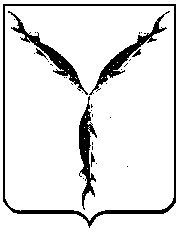 